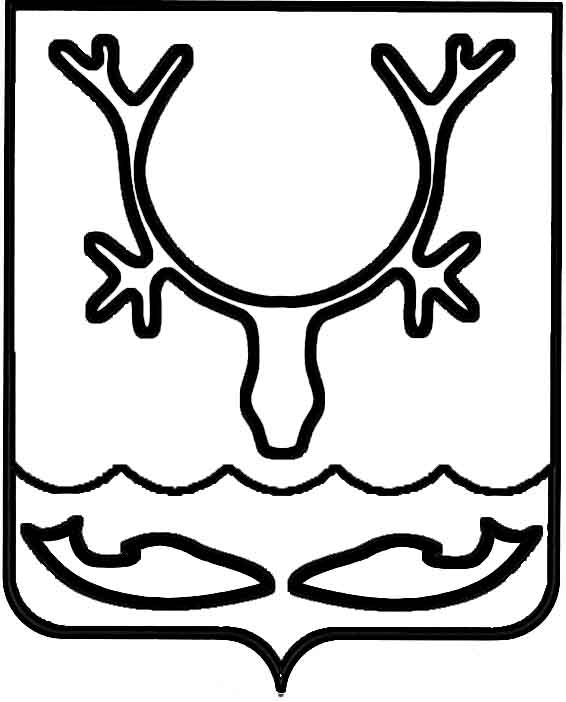 Администрация МО "Городской округ "Город Нарьян-Мар"ПОСТАНОВЛЕНИЕот “____” __________________ № ____________		г. Нарьян-МарВ соответствии со статьей 81 Бюджетного кодекса Российской Федерации, статьей 9 Положения "О бюджетном процессе в муниципальном образовании "Городской округ "Город Нарьян-Мар", утвержденного решением Совета городского округа "Город Нарьян-Мар" от 28.03.2013 № 530-р, Администрация МО "Городской округ "Город Нарьян-Мар" П О С Т А Н О В Л Я Е Т:Внести в Положение "О резервном фонде Администрации МО "Городской округ "Город Нарьян-Мар", утвержденное постановлением Администрации МО "Городской округ "Город Нарьян-Мар" от 02.09.2008 № 1391 (с изменениями, внесенными постановлениями Администрации МО "Городской округ "Город Нарьян-Мар" от 28.10.2008 № 1701, от 26.03.2009 № 441, от 04.04.2013 № 607,                от 26.09.2013 № 1899, от 31.12.2013 № 3109 ), следующие изменения:абзац 7 пункта 3.2. изложить в следующей редакции:"- предоставление единовременной выплаты членам семьи или иным лицам, взявшим на себя обязанность осуществить мероприятия, связанные с погребением умершего Почетного гражданина города Нарьян-Мара, а также приобретение предметов ритуального назначения в связи с организацией похорон Почетного гражданина города Нарьян-Мара;";дополнить пункт 3.2. абзацем следующего содержания:"- другие непредвиденные расходы.";пункт 4.2. исключить; в пункте 4.3. слова "комиссии по чрезвычайным ситуациям и обеспечению пожарной безопасности Администрации МО "Городской округ "Город Нарьян-Мар" заменить словами "комиссии по предупреждению и ликвидации чрезвычайных ситуаций и обеспечению пожарной безопасности Администрации МО "Городской округ "Город Нарьян-Мар";пункт 4.8. изложить в следующей редакции: "Средства резервного фонда отражаются в соответствии с функциональной классификацией расходов городского бюджета, установленной порядком применения бюджетной классификации, который определяется Министерством финансов Российской Федерации и решением о городском бюджете                                на соответствующий финансовый год. В случае принятия в установленном порядке решения о выделении средств из резервного фонда указанные расходы отражаются по соответствующим разделам и подразделам классификации расходов исходя из их отраслевой и ведомственной принадлежности.На основании распоряжения Администрации МО "Городской округ "Город Нарьян-Мар" о выделении средств из резервного фонда Администрации МО "Городской округ "Город Нарьян-Мар" Управление финансов Администрации МО "Городской округ "Город Нарьян-Мар" вносит изменения в сводную бюджетную роспись городского бюджета в соответствии с установленным порядком составления и ведения сводной бюджетной росписи бюджета МО "Городской округ "Город Нарьян-Мар", бюджетных росписей главных распорядителей средств бюджета МО "Городской округ "Город Нарьян-Мар" (главных администраторов источников финансирования дефицита бюджета МО "Городской округ "Город Нарьян-Мар").  Средства резервного фонда, не использованные Администрацией МО "Городской округ "Город Нарьян-Мар" в соответствии с распоряжением                         о выделении средств, подлежат восстановлению в резервный фонд в течение текущего финансового года.";абзац 3 пункта 5.2. изложить в следующей редакции: "Администрация МО "Городской округ "Город Нарьян-Мар" ежемесячно,             в срок не позднее 2-го числа месяца, следующего за отчетным, направляет                 в Управление финансов Администрации МО "Городской округ "Город Нарьян-Мар" отчет об использовании средств резервного фонда за период с начала финансового года (в том числе за отчетный месяц) с указанием реквизитов распорядительных актов о выделении средств, получателей средств резервного фонда и суммы выделенных из резервного фонда средств каждому получателю.".Настоящее постановление вступает в силу с момента его принятия и подлежит официальному опубликованию.1903.2014729О внесении изменений в Положение                   "О резервном фонде Администрации МО "Городской округ "Город Нарьян-Мар"Глава МО "Городской округ "Город Нарьян-Мар" Т.В.Федорова